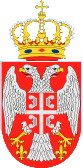 Назив наручиоца:Предшколска установа ''Ђурђевдан'' КрагујевацБрoj: 02-2219Датум : 27.05.2020.годинеАдреса: Кнеза Милоша 21аК р а г у ј е в а цДиректор Јаковљевић Сања, Предшколска установа ''Ђурђевдан'' Крагујевац на основу Статута  установе, члана 107. став 3. и  члана 108. Закона о јавним набавкама („Службени гласник Републике Србије“, број 124/12, 14/2015 и 68/2015) и Извештаја Комисије за јавну набавку од 25.03.2020.године,  доносиО Д  Л У К Уо додели уговора На предлог Комисије за јавну набавку образоване Решењем Градске управе за заједничке послове, као Tело за централизоване јавне набавке број 404-47/20-XXVI-02 од 19.02.2020. године, у предмету јавне набавке број 1.1.2/20: Канцеларијски материјал – прва партија папир, папирна галантерија и други ситан канцеларијски материјал:  ОРН:30192000),уговор се   додељује   понуђачу:СЗТР„Мост “ Крагујевац , улица др Зорана Ђинђића број 2 ; Матични број: 52376033;ПИБ: 101506885, у складу са понудом за прву партију број 1404 од 20.03.2020.године О  б  р  а  з  л  о  ж  е  њ  еГрадска управа за заједничке послове, као Tело за централизоване јавне, у складу са Законом о јавним набавкама („Службени гласник Републике Србије“ број 124/12, 14/15 и 68/15), спровела je отворени поступак број 1.1.1/20, добра – Канцеларијски материја – прва партија –  папир, папирна галантерија и други ситан канцеларијски материјал , са циљем закључења оквирног споразума са једним добављачем, на период важења од годину дана.Позив за достављање понуда  објављен је дана 19.02.2020. године на Порталу јавних набавки, (portal.ujn.gov.rs) и интернет страници наручиоца (www.kragujevac.rs).Рок за достављање понуда био је 20.03.2020. године до 12:00 часова. Благовремено су приспеле понуде:Издавачко предузеће  '' ЕПОХА'' д.о.о, из ПожегеСЗТР„Мост “ из Крагујеваца ’’ SGM d.o.o., из КрагујевцаПроцењена вредност јавне набавке износи : 17.935.833,00 динара (без урачунатог ПДВ-а).Процењена вредност јавне набавке Прва партија – папир, папирна галантерија и други ситан канцеларијски материјал износи 13.843.944,00 динара (без урачунатог ПДВ-а).Процењена вредност јавне набавке – канцеларијски материјал прва партија  Предшколска установа ''Ђурђевдан'' Крагујевац  износи: 144.729,00 динара.Јавно отварање понуда, уз присуство овлашћеног понуђача, извршено је дана 20.03.2020. године са почетком у 12:30 часова. Поступак јавног отварања спроведен је од стране Комисије за централизовану јавну набавку. Понуђени су следећи услови:Основни елементи понудеПодаци из извештаја о стручној оцени понуде:ПРВА ПАРТИЈА 01. Издавачко предузеће „Епоха“  д.o.o. Пожега, улица Бакионица бб; Матични број: 07393687; ПИБ: 101813534 Понуда за прву партију број 325 од 18.03.2020.године:Основни елементи понуде-Понуђена цена 11.985.359,38 динара + ПДВ 2.397.071,88 динара  УКУПНО – 14.382.431,26  динара;Рок испоруке: 3 радна дана;Услови плаћања: Појединачни наручилац ће уговорену цену испоручених добара плаћати добављачу у року    - за привредне субјекте рок не може бити дужи од 45 дана, а између субјеката јавног       сектора до 60 дана;                                                        Рок важења понуде: 90 дана.02. СЗТР„Мост “ Крагујевац , улица др Зорана Ђинђића број 2 ; Матични број: 52376033;ПИБ: 101506885Понуда за прву партију број 1404 од 20.03.2020.године:Основни елементи понуде-Понуђена цена 10.890.667,83 динара + ПДВ 2.152.328,13 динара УКУПНО - 13.042.995,96   динара;Рок испоруке: 1 радни дан;Услови плаћања: Појединачни наручилац ће уговорену цену испоручених добара плаћати добављачу у року    - за привредне субјекте рок не може бити дужи од 45 дана, а између субјеката јавног       сектора до 60 дана                                                        Рок важења понуде: 365 дана.03. „SGM“ d.o.o. Крагујевац , улица Радоја Домановића број 15 ; Матични број: 06957757; ПИБ:101509272Понуда за прву партију број 20-03/20 од 20.03.2020.године:Основни елементи понуде-Понуђена цена 10.346.741,60 динара + ПДВ 2.046.251,82 динара  УКУПНО- 12.392.993,42  динара;Рок испоруке: 3 радна дана;Услови плаћања: Појединачни наручилац ће уговорену цену испоручених добара плаћати добављачу у року    - за привредне субјекте рок не може бити дужи од 45 дана, а између субјеката јавног       сектора до 60 дана;                                                        Рок важења понуде: 91 дан.Стручна оцена понуда: Приликом отварања понуда овлашћени представници понуђача нису били присутни.  У даљем поступку оцене понуда  комисија је утврдила следеће :1.Понуда „SGM“d.o.o.Крагујевац је неприхватљива  из разлога што  понуђач није у потпуности одговорио на захтев наручиоца за достављањем понуда, односно није доставио ни јединичну,ни укупну цену за позицију 24. ''FLIP CHART'' ПАПИР 60х90-бели (блок за белу таблу)1/50 из обрасца Техничке карактеристике(спецификације) предмета набавки са исказаним оквирно потребним количинама по крајњим корисницима-потписницима, за ПРВУ ПАРТИЈУ- папир, папирна галантерија и други ситан канцеларијски материјал тако да наручилац у складу са чланом 106. став 1. тачка 5 ЗЈН-а није у могућности да утврди стварну садржину понуде односно није могуће да је упореди са другим понудама.2. Понуда „СЗТР„ Мост “ Крагујевац је прихватљива.3.Након спроведеног поступка прегледа и оцене понуде, Комисија за јавну набавку је извршила рачунску контролу  и констатовала да понуда Издавачког предузеће „Епоха“  д.o.o. Пожега, за прву партију број 325 од 18.03.2020.године,  садржи рачунску грешку. Понуђена је цена од 11.985.359,38 динара без ПДВ-а, односно 14.382.431,26 динара са ПДВ-ом, а након извршене рачунске контроле утврђено је да понуђена цена треба да износи 11.974.370,38 динара без ПДВ-а, односно 14.369.244,46 динара са ПДВ-ом. Поступајући у складу са чланом 93. Закона о јавним набавкама, Комисија за јавну набавку је дана 23. марта 2020. године, електронским путем, упутила понуђачу захтев за сагласност на исправку рачунске грешке. Понуђач је доставио сагласност на исправку рачунске грешке, тако да сада понуђена цена износи 11.974.370,38 динара без ПДВ-а, односно 14.369.244,46 динара са ПДВ-ом. Комисија за јавну набавку је након исправке рачунске грешке утврдила да је понуда Издавачког предузеће „Епоха“  д.o.o. Пожега, за прву партију прихватљива.  На основу напред наведеног донета је одлука као у диспозитиву.ПРАВНА ПОУКАПонуђач који сматра да су му доношењем Одлуке о закључењу оквирног споразума за канцеларијски материјал  за прву партију - папир, папирна галантерија и други ситан канцеларијски материјал повређена права, може да покрене поступак за заштиту права  у року од пет дана од дана објављивања ове Одлуке на порталу јавних набавки. Захтев за заштиту права подноси се наручиоцу, а копија се истовремено доставља Републичкој комисији за заштиту права, непосредно или препорученом поштом. Уз поднети захтев доставља се доказ о уплати таксе у износу од 120.000,00 динара на текући рачун Буџета Републике Србије број 840 – 30678845 – 06; шифра плаћања: 153 или 253;  позив на број: подаци о броју или ознаци јавне набавке поводом које се подноси захтев за заштиту права.                                                                                                                      ДИРЕКТОР______________________                                                                                                                          	                     Јаковљевић Сања                                                                                                            